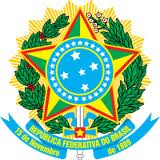 MINISTÉRIO DA EDUCAÇÃOUNIVERSIDADE FEDERAL RURAL DE PERNAMBUCOCOLÉGIO AGRÍCOLA DOM AGOSTINHO IKAS DA UFRPEAv. Dr. Francisco Corrêa, 643-Centro- 54.735-000- São Lourenço da Mata-PE eRod. PE-05, N°4000-Tiúma – São Lourenço da Mata-PEContatos: (81) 3525.0175 – 3525.1377São Lourenço da Mata, XX de XXXXXX de 20XX.De: XXXXXXXXX Professor(a) do XXXXXXXXAo: Sr. Eduardo Felinto SantiagoDiretor de Ensino do Colégio Agrícola Dom Agostinho Ikas da UFRPEAssunto: Avaliação do PITD 2019.1Encaminho o Plano Individual de Trabalho Docente (PITD) referente ao semestre 2019.1 para apreciação dessa Direção de Ensino e cumprimento da Resolução nº 002/2018 que Regulamenta Atividades Docentes  do  Ensino  Básico, Técnico e Tecnológico na Universidade Federal Rural de Pernambuco.Atenciosamente,__________________________________________________xxxxxxxxxxxxxxSiape: xxxxxx